  MADONAS NOVADA PAŠVALDĪBA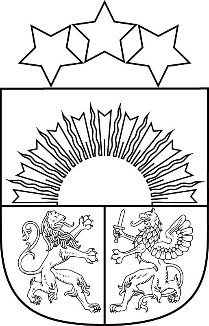 Reģ. Nr. 90000054572Saieta laukums 1, Madona, Madonas novads, LV-4801 t. 64860090, e-pasts: pasts@madona.lv ___________________________________________________________________________MADONAS NOVADA PAŠVALDĪBAS DOMESLĒMUMSMadonā2022. gada 24. maijā				            				Nr.305   					                                                  	 (protokols Nr. 12, 43. p.)Par katlumājas Raiņa iela 25C, Madona, apkures katla un mazuta uzglabāšanas mucu atsavināšanu, rīkojot izsoli	2020.gada 15.jūnijā Madonas novada pašvaldība no SIA “Madonas siltums” savā īpašumā pārņēma katlu māju Raiņa ielā 25C, Madonā. Īpašums sastāv no zemes un divām ēkām katlu māja un sūkņu māja. Kopā ar ēkām tika pārņemtas arī tajā esošās mantas- apkures katls un mazuta uzglabāšanas mucas. Uz īpašuma pārņemšanas brīdi, katlu māja vairs nefunkcionēja. Apkures katlam un mazuta uzglabāšanas mucām vairs nav turpmāka pielietojuma, pašvaldībai nav nepieciešams saglabāt īpašumu pašvaldības funkciju veikšanai. Teritorija, kurā atrodas mazuta mucas, rada vizuāli nepievilcīgu ainavu, kā arī atrodas tieša daudzdzīvokļi māju tuvumā. Mucās esošais mazuts vai tā paliekas, var piesārņot apkārtējo vidi. Mazuta uzglabāšanas mucu demontāža uzlabotu vides un apkārtējās ainavas kvalitāti.Saskaņā ar likuma “Par pašvaldībām” 14.panta pirmās daļas 2.punktu Pildot savas funkcijas, pašvaldībām likumā noteiktajā kārtībā ir tiesības: iegūt un atsavināt kustamo un nekustamo mantu, privatizēt pašvaldību īpašuma objektus, slēgt darījumus, kā arī veikt citas privāttiesiska rakstura darbības, 21.panta pirmās daļas 17.punktu Dome var izskatīt jebkuru jautājumu, kas ir attiecīgās pašvaldības pārziņā, turklāt tikai dome var: lemt par pašvaldības nekustamā īpašuma atsavināšanu, ieķīlāšanu vai privatizēšanu, kā arī par nekustamās mantas iegūšanu pašvaldības īpašumā.Saskaņā ar Publiskas personas mantas atsavināšanas likuma 3.panta otro daļu “Publiskas personas mantas atsavināšanas pamatveids ir mantas pārdošana izsolē”, 4.panta pirmo daļu [..] Atvasinātas publiskas personas mantas atsavināšanu var ierosināt, ja tā nav nepieciešama attiecīgai atvasinātai publiskai personai vai tās iestādēm to funkciju nodrošināšanai, 5.panta pirmo daļu Atļauju atsavināt atvasinātu publisku personu nekustamo īpašumu dod attiecīgās atvasinātās publiskās personas lēmējinstitūcija.	Pamatojoties uz sniegto informāciju, ņemot vērā 17.05.2022. Uzņēmējdarbības, teritoriālo un vides jautājumu komitejas un 24.05.2022. Finanšu un attīstības komitejas atzinumu, atklāti balsojot: PAR – 16 (Agris Lungevičs, Aigars Šķēls, Aivis Masaļskis, Andris Dombrovskis, Artūrs Čačka, Artūrs Grandāns, Gatis Teilis, Gunārs Ikaunieks, Iveta Peilāne, Kaspars Udrass, Māris Olte, Rūdolfs Preiss, Sandra Maksimova, Valda Kļaviņa, Vita Robalte, Zigfrīds Gora), PRET – NAV, ATTURAS –  NAV, Madonas novada pašvaldības dome NOLEMJ:Atsavināt īpašumu apkures katlu un mazuta uzglabāšanas mucas, pārdodot tās mutiskā izsolē ar augšupejošu soli;Uzdot Madonas pilsētas Īpašumu uzturēšanas dienestam organizēt īpašuma novērtēšanu;Uzdot Juridiskajai nodaļai sagatavot īpašuma izsoles noteikumus.Domes priekšsēdētājs				A.LungevičsLutce 29287466